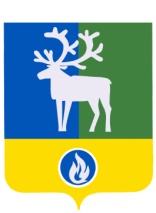 Проект                                                            СЕЛЬСКОЕ ПОСЕЛЕНИЕ ВЕРХНЕКАЗЫМСКИЙБЕЛОЯРСКИЙ РАЙОНХАНТЫ-МАНСИЙСКИЙ АВТОНОМНЫЙ ОКРУГ – ЮГРА АДМИНИСТРАЦИЯ СЕЛЬСКОГО ПОСЕЛЕНИЯ ВЕРХНЕКАЗЫМСКИЙПОСТАНОВЛЕНИЕот  __ ___________ 2017 года                                                                                             № ___О внесении изменений в постановление администрации сельского поселения Верхнеказымский от 28 апреля 2014 года № 65 П о с т а н о в л я ю: 1. Внести в постановление администрации сельского поселения Верхнеказымский от 28 апреля 2014 года № 65 «О постоянной эвакуационной комиссии сельского поселения Верхнеказымский» (далее – постановление администрации) изменение, заменив в преамбуле слова ««Об утверждении порядка подготовки к ведению и ведения гражданской обороны на территории муниципального образования Верхнеказымский»» словами ««Об утверждении порядка подготовки к ведению гражданской обороны на территории муниципального образования Верхнеказымский»».2. Внести в приложение 2 «Состав постоянной эвакуационной комиссии сельского поселения Верхнеказымский» к постановлению администрации изменения, изложив абзацы первый и второй раздела 3 «Группа организации размещения и всестороннего обеспечения эвакуированного населения» в следующей редакции:«Ведущий специалист сектора организационной деятельности администрации сельского поселения Верхнеказымский, начальник группы.Делопроизводитель администрации сельского поселения Верхнеказымский, помощник начальника группы.».3.  Опубликовать настоящее постановление в бюллетене «Официальный вестник сельского поселения Верхнеказымский».4. Настоящее постановление вступает в силу после его официального опубликования.5. Контроль за выполнением постановления возложить на заместителя главы муниципального образования, заведующего сектором администрации сельского поселения Верхнеказымский В.В.Синцова.Глава сельского поселения Верхнеказымский                                                     Г.Н.Бандысик